ҠАРАР     	                                                                  ПОСТАНОВЛЕНИЕОб утверждении Порядка составления и ведения сводной бюджетной росписи бюджета сельского поселения Кандринский сельсовет муниципального района Туймазинский район Республики Башкортостан, бюджетных росписей главных распорядителей (распорядителей) средств бюджета сельского поселения Кандринский сельсовет муниципального района Туймазинский район Республики Башкортостан (главных администраторов источников финансирования дефицита бюджета сельского поселения Кандринский сельсовет муниципального района Туймазинский район Республики Башкортостан), определения, утверждения и доведения лимитов бюджетных обязательствВ соответствии с пунктом 3 части 4 статьи 36 Федерального закона от 06.10.2003 №131-ФЗ «Об общих принципах организации местного самоуправления в Российской Федерации», статьями 217 и 219.1 Бюджетного кодекса Российской Федерации, руководствуясь Уставом сельского поселения Кандринский сельсовет муниципального района Туймазинский район Республики Башкортостан ПОСТАНОВЛЯЮ:1. Утвердить прилагаемый Порядок составления и ведения сводной бюджетной росписи бюджета сельского поселения Кандринский сельсовет муниципального района Туймазинский район Республики Башкортостан, бюджетных росписей главных распорядителей (распорядителей) средств бюджета сельского поселения Кандринский сельсовет муниципального района Туймазинский район Республики Башкортостан (главных администраторов источников финансирования дефицита бюджета сельского поселения Кандринский сельсовет муниципального района Туймазинский район Республики Башкортостан), определения, утверждения и доведения лимитов бюджетных обязательств. 2. Обнародовать настоящее постановление на официальном сайте Администрации сельского поселения Кандринский сельсовет муниципального района Туймазинский район Республики Башкортостан.3. Контроль за исполнением настоящего постановления оставляю за собой.Глава сельского поселенияКандринский       сельсоветмуниципального      районаТуймазинский           районРеспублики Башкортостан                                                        Р.Р. РафиковУтвержден постановлением администрации сельского поселения Кандринский сельсовет муниципального района Туймазинский район Республики Башкортостан от «16» августа  .  № 66ПОРЯДОК составления и ведения сводной бюджетной росписи бюджета сельского поселения Кандринский сельсовет муниципального района Туймазинский район Республики Башкортостан, бюджетных росписей главных распорядителей (распорядителей) средств бюджета сельского поселения Кандринский сельсовет муниципального района Туймазинский район Республики Башкортостан (главных администраторов источников финансирования дефицита бюджета сельского поселения Кандринский сельсовет муниципального района Туймазинский район Республики Башкортостан), определения, утверждения и доведения лимитов бюджетных обязательств Настоящий Порядок разработан в соответствии с Бюджетным кодексом Российской Федерации в целях организации исполнения бюджета сельского поселения Кандринский сельсовет муниципального района Туймазинский район Республики Башкортостан по расходам и источникам финансирования дефицита бюджета сельского поселения Кандринский сельсовет муниципального района Туймазинский район Республики Башкортостан и определяет правила составления и ведения сводной бюджетной росписи бюджета сельского поселения Кандринский сельсовет муниципального района Туймазинский район Республика Башкортостан (далее - сводная бюджетная роспись), бюджетных росписей главных распорядителей (распорядителей) средств бюджета сельского поселения Кандринский сельсовет муниципального района Туймазинский район Республики Башкортостан (главных администраторов источников финансирования дефицита бюджета сельского поселения Кандринский сельсовет муниципального района Туймазинский район Республики Башкортостан) (далее - бюджетная роспись; главные распорядители), определения, утверждения и доведения лимитов бюджетных обязательств. 1. Состав сводной бюджетной росписи, порядок ее составления и утверждения 1.1. В состав сводной бюджетной росписи включаются: бюджетные ассигнования по расходам бюджета сельского поселения Кандринский сельсовет муниципального района Туймазинский район Республики Башкортостан на соответствующий финансовый год и на плановый период в соответствии с ведомственной структурой расходов бюджета (далее - ведомственная структура) в разрезе кодов классификации расходов бюджетов; бюджетные ассигнования по источникам финансирования дефицита бюджета сельского поселения Кандринский сельсовет муниципального района Туймазинский район Республики Башкортостан на соответствующий финансовый год и на плановый период в разрезе кодов главных администраторов источников финансирования дефицита бюджета сельского поселения Кандринский сельсовет муниципального района Туймазинский район Республики Башкортостан (далее - главный администратор источников), за исключением операций по управлению остатками средств на едином счете бюджета. 1.2. Сводная бюджетная роспись составляется администрацией сельского поселения Кандринский сельсовет муниципального района Туймазинский район Республики Башкортостан (далее – Администрация сельского поселения Кандринский сельсовет) и утверждается Главой сельского поселения Кандринский сельсовет муниципального района Туймазинский район Республики Башкортостан (далее – Глава сельского поселения Кандринский сельсовет) в течение пяти рабочих дней со дня официального опубликования решения о бюджете сельского поселения Кандринский сельсовет муниципального района Туймазинский район Республики Башкортостан на соответствующий финансовый год и на плановый период (далее - Решение о бюджете) по форме согласно приложению 1 к настоящему Порядку. Показатели утвержденной сводной бюджетной росписи должны соответствовать Решению о бюджете. Показатели сводной бюджетной росписи на очередной финансовый год и на плановый период, составленной на основании Решения о бюджете на очередной финансовый год и на плановый период, вступают в силу с 1 января очередного финансового года. 1.3. Сводная бюджетная роспись ведется Администрацией сельского поселения Кандринский сельсовет в электронном виде в информационно-аналитической системе исполнения местного бюджета «Информационная технология автоматизации результативного управления и бюджетирования Республики Башкортостан». Сводная бюджетная роспись с учетом внесенных в нее изменений оформляется на бумажном носителе в случае внесения изменений в Решение о бюджете, предусматривающих изменения распределения бюджетных ассигнований по разделам, подразделам, целевым статьям и видам расходов бюджета в ведомственной структуре расходов. 2. Лимиты бюджетных обязательств, доводимые до главных распорядителей2.1. Лимиты бюджетных обязательств на текущий финансовый год и плановый период утверждаются Главой сельского поселения Кандринский сельсовет одновременно с утверждением сводной бюджетной росписи в разрезе ведомственной структуры расходов, кодов операций сектора государственного управления и дополнительной классификации в ИАС «Информационная технология автоматизации результативного управления и бюджетирования Республики Башкортостан». 2.2. Лимиты бюджетных обязательств должны соответствовать показателям сводной бюджетной росписи. 2.3. Лимиты бюджетных обязательств утверждаются в размере бюджетных ассигнований, установленных Решением о бюджете. Лимиты бюджетных обязательств по расходам на исполнение публичных нормативных обязательств не утверждаются. 3. Доведение показателей сводной бюджетной росписи до главных распорядителей (главных администраторов источников) и лимитов бюджетных обязательств – до главных распорядителей3.1. Администрация сельского поселения Кандринский сельсовет формирует  сводную бюджетную роспись и лимиты бюджетных обязательств.3.2. В течение трех рабочих дней со дня утверждения сводной бюджетной росписи (лимитов бюджетных обязательств) Администрация сельского поселения Кандринский сельсовет доводит до главных распорядителей средств (главных администраторов источников финансирования дефицита бюджета) показатели сводной бюджетной росписи (лимитов бюджетных обязательств) в виде следующих документов: - уведомление о бюджетных ассигнованиях (лимитах бюджетных обязательств) на финансовый год и плановый период (далее – уведомление об ассигнованиях) согласно приложению 2 к настоящему Порядку; - уведомление о бюджетных ассигнованиях по источникам финансирования дефицита бюджета (далее – уведомление об источниках) согласно приложению 2.1 к настоящему Порядку. 3.3. Показатели сводной бюджетной росписи и лимитов бюджетных обязательств отражаются в ИАС «Информационная технология автоматизации результативного управления и бюджетирования Республики Башкортостан». 4. Ведение сводной бюджетной росписи и изменение лимитов бюджетных обязательств4.1. Ведение сводной бюджетной росписи и изменение лимитов бюджетных обязательств осуществляет Администрация сельского поселения Кандринский сельсовет посредством внесения изменений в показатели сводной бюджетной росписи и лимиты бюджетных обязательств. 4.2. Изменение показателей сводной бюджетной росписи производится в следующих случаях: 1) после внесения изменений в Решение о бюджете; 2) без внесения изменений в Решение о бюджете - в соответствии с решением Главы сельского поселения Кандринский сельсовет по основаниям, предусмотренным статьей 217 Бюджетного кодекса Российской Федерации; 3) изменение показателей сводной бюджетной росписи не затрагивает 7 кодов бюджетной классификации, отраженных в Решении о бюджете. Предельный срок внесения изменений в сводную бюджетную роспись по всем основаниям - до 31 декабря текущего финансового года. 4.3. В случае внесения изменений в Решение о бюджете, внесение изменений в сводную бюджетную роспись и лимиты бюджетных обязательств осуществляется Администрацией сельского поселения Кандринский сельсовет в течение трех рабочих дней со дня принятия решения о внесении изменений в Решение о бюджете. 4.4. В случае внесения изменений в сводную бюджетную роспись по основаниям, предусмотренным статьей 217 Бюджетного кодекса Российской Федерации, главные распорядители (главные администраторы источников) представляют в течение текущего года в Администрацию сельского поселения Кандринский сельсовет проекты изменений бюджетных ассигнований (лимитов бюджетных обязательств) сводной бюджетной росписи на текущий финансовый год и на плановый период по формам согласно приложениям 3 и 3.1 к настоящему Порядку в одном экземпляре на бумажном носителе. Главный распорядитель (главный администратор источников) представляет сопроводительное письмо с указанием оснований и причин предлагаемых изменений. Уменьшение бюджетных ассигнований, предусмотренных на исполнение публичных нормативных обязательств, для увеличения иных бюджетных ассигнований без внесения изменений в Решение о бюджете не допускается. 4.5. Администрация сельского поселения Кандринский сельсовет в течение двух рабочих дней проверяет обоснованность предложений главных распорядителей (главных администраторов источников) об изменении сводной бюджетной росписи, производит корректировку по изменению сводной бюджетной росписи и лимитов бюджетных обязательств с отражением данной операции в ИАС «Информационная технология автоматизации результативного управления и бюджетирования Республики Башкортостан». 4.6. Администрация сельского поселения Кандринский сельсовет направляет  уведомление об изменении бюджетных ассигнований (лимитов бюджетных обязательств) главным распорядителям (главным администраторам) по формам согласно приложениям 4 и 4.1 к настоящему Порядку. 5. Состав бюджетной росписи, ее утверждение и ведение5.1. В состав бюджетной росписи включаются: бюджетные ассигнования по расходам главного распорядителя (распорядителя) на соответствующий финансовый год и на плановый период с полной детализацией по кодам бюджетной классификации Российской Федерации; бюджетные ассигнования по источникам внутреннего финансирования дефицита бюджета главного администратора источников на соответствующий финансовый год и на плановый период в разрезе администраторов источников финансирования дефицита бюджета (далее - администраторы источников) с полной детализацией по кодам бюджетной классификации Российской Федерации. 5.2. Бюджетная роспись составляется, утверждается и ведется главным распорядителем по форме согласно приложению 5 к настоящему Порядку в соответствии с бюджетными ассигнованиями, установленными сводной бюджетной росписью, и доведенными финансовым управлением лимитами бюджетных обязательств. Бюджетная роспись составляется, утверждается и ведется главным администратором источников по форме согласно приложению 5.1 к настоящему Порядку в соответствии с бюджетными ассигнованиями, установленными сводной бюджетной росписью. Бюджетная роспись ведется главным распорядителем (главным администратором источников) в электронном виде. Бюджетная роспись с учетом внесенных в нее изменений оформляется на бумажном носителе ежеквартально.  6. Доведение показателей бюджетной росписи до распорядителей (получателей) (администраторов источников) и лимитов бюджетных обязательств - до распорядителей (получателей)6.1. Главные распорядители распределяют бюджетные ассигнования по подведомственным распорядителям (получателям) и представляют в Администрацию сельского поселения Кандринский сельсовет бюджетную роспись расходов по форме согласно приложению 5 к настоящему Порядку с полной детализацией по кодам бюджетной классификации Российской Федерации в разрезе распорядителей (получателей) на бумажном носителе. 6.2. Администрация сельского поселения Кандринский сельсовет направляет уведомления о бюджетных ассигнованиях (лимитах бюджетных обязательств) распорядителям (получателям), подведомственным соответствующему главному распорядителю, по форме согласно приложению 6 к настоящему Порядку. 6.3. Распределение главными администраторами источников бюджетных ассигнований по подведомственным администраторам и доведение распределенных бюджетных ассигнований до подведомственных администраторов осуществляются в установленном действующим законодательством порядке. 7. Ведение бюджетной росписи и изменение лимитов бюджетных обязательств7.1. Ведение бюджетной росписи и изменение лимитов бюджетных обязательств осуществляет главный распорядитель (главный администратор источников) посредством внесения изменений в показатели бюджетной росписи и лимиты бюджетных обязательств. 7.2. Внесение изменений в Решение о бюджете, решение Главы сельского поселения Кандринский сельсовет об изменении сводной бюджетной росписи и лимитов бюджетных обязательств служат основаниями для внесения главным распорядителем соответствующих изменений в 10 показатели бюджетной росписи и лимиты бюджетных обязательств, распределенных главным распорядителем по подведомственным распорядителям (получателям). Внесение изменений в Решение о бюджете, решение Главы сельского поселения Кандринский сельсовет об изменении сводной бюджетной росписи служат основаниями для внесения главным администратором источников соответствующих изменений в бюджетную роспись администраторам источников.7.3. Главные распорядители вносят изменения в распределение бюджетных ассигнований (лимитов бюджетных обязательств) по подведомственным распорядителям (получателям) в течение пяти рабочих дней со дня возникновения оснований, указанных в пункте 7.2 настоящего Порядка. Главные распорядители представляют в Администрацию сельского поселения Кандринский сельсовет изменение в бюджетную роспись расходов по подведомственным распорядителям (получателям) на бумажном носителе по форме согласно приложению 7 к настоящему Порядку. Администрация сельского поселения Кандринский сельсовет в течение двух рабочих дней направляет распорядителям (получателям) уведомление об изменении бюджетных ассигнований (лимитов бюджетных обязательств) по форме согласно приложению 7.1 к настоящему Порядку. Доведение изменений бюджетной росписи главного администратора до подведомственных администраторов осуществляется в установленном действующим законодательством порядке. 7.4. Изменения бюджетной росписи и лимитов бюджетных обязательств, не приводящие к изменению показателей сводной бюджетной росписи, осуществляются Администрацией сельского поселения Кандринский сельсовет на основании письменного обращения главных распорядителей (распорядителей, получателей). Изменения бюджетной росписи, не приводящие к изменению 11 показателей сводной бюджетной росписи, осуществляются главным администратором источников на основании письменного обращения подведомственного ему администратора источников.Приложение № 1 к Порядку УТВЕРЖДАЮ:Глава Администрации сельского поселенияКандринский сельсовет муниципального района                                                                                     Туймазинский район Республики Башкортостан _____________________«__» ____ ___  г.СВОДНАЯ БЮДЖЕТНАЯ РОСПИСЬ БЮДЖЕТА СЕЛЬСКОГО ПОСЕЛЕНИЯ КАНДРИНСКИЙ СЕЛЬСОВЕТ МУНИЦИПАЛЬНОГО РАЙОНА ТУЙМАЗИНСКИЙ РАЙОН РЕСПУБЛИКИ БАШКОРТОСТАННА_________________________________________________________________________________(текущий финансовый год и на плановый период)БЮДЖЕТНЫЕ АССИГНОВАНИЯ ПО РАСХОДАМ БЮДЖЕТА СЕЛЬСКОГО ПОСЕЛЕНИЯ КАНДРИНСКИЙ СЕЛЬСОВЕТ МУНИЦИПАЛЬНОГО РАЙОНА ТУЙМАЗИНСКИЙ РАЙОН РЕСПУБЛИКИ БАШКОРТОСТАН                                                                                                                                          (рублей)   Приложение № 2 к Порядку УТВЕРЖДАЮ:Глава Администрации сельского поселенияКандринский сельсовет муниципального района                                                                                     Туймазинский район Республики Башкортостан _____________________«__» ____ ___  г.II. БЮДЖЕТНЫЕ АССИГНОВАНИЯ ПО ИСТОЧНИКАМ ФИНАНСИРОВАНИЯ       ДЕФИЦИТА БЮДЖЕТА СЕЛЬСКОГО ПОСЕЛЕНИЯ КАНДРИНСКИЙ СЕЛЬСОВЕТ МУНИЦИПАЛЬНОГО РАЙОНА ТУЙМАЗИНСКИЙ РАЙОН РЕСПУБЛИКИ БАШКОРТОСТАН 			               (рублей)ЛИМИТЫ БЮДЖЕТНЫХ ОБЯЗАТЕЛЬСТВ НА	________________________________(текущий финансовый год и плановый период)                                                                                                                                                                                              (рублей)Приложение N 3 к Порядку УВЕДОМЛЕНИЕ О БЮДЖЕТНЫХ АССИГНОВАНИЯХ НА__________________________________________________________(текущий финансовый год и плановый период)       _______________________________________________________________________________(главный распорядитель средств бюджета муниципального района сельского поселения Кандринский сельсовет Туймазинский район Республики Башкортостан)                                                                                                                                                     (рублей)                  Глава Администрации сельского поселения                  Кандринский сельсовет муниципального района                  Туймазинский район Республики Башкортостан                             _____________Приложение N 4 к Порядку УВЕДОМЛЕНИЕ О БЮДЖЕТНЫХ АССИГНОВАНИЯХ НА__________________________________________________________(текущий финансовый год и плановый период)_______________________________________________________________________________(главный администратор источников финансирования дефицита бюджета сельского поселения Кандринский сельсовет муниципального района Туймазинский район Республики Башкортостан)                                                                                                                                                    (рублей)Глава Администрации сельского поселенияКандринский сельсовет муниципального районаТуймазинский район Республики Башкортостан                                            _______________Приложение N 5 к Порядку ЛИМИТЫ БЮДЖЕТНЫХ ОБЯЗАТЕЛЬСТВ НА 20___ ГОД  __________________________________________________________(текущий финансовый год и плановый период)  _______________________________________________________________________________(главный распорядитель средств бюджета сельского поселения Кандринский сельсовет муниципального района Туймазинский район Республики Башкортостан)                                                                                                                                                    (рублей)Глава Администрации сельского поселенияКандринский сельсовет муниципального районаТуймазинский район Республики Башкортостан                                      ____________Приложение N 6 к Порядку ЛИМИТЫ БЮДЖЕТНЫХ ОБЯЗАТЕЛЬСТВ НА __________________________________________________________(текущий финансовый год и плановый период)  _______________________________________________________________________________(главный администратор источников финансирования дефицита бюджета сельского поселения Кандринский сельсовет муниципального района Туймазинский район Республики Башкортостан)                                                                                                                                                    (рублей)Глава Администрации сельского поселенияКандринский сельсовет муниципального районаТуймазинский район Республики Башкортостан                                             _____________Приложение № 7 к Порядку СПРАВКА №об изменении росписи расходов бюджета сельского поселения Кандринский сельсовет муниципального района Туймазинский район Республики Башкортостан на 20___годГлавный распорядитель средств бюджета сельского поселения Кандринский сельсовет муниципального района Туймазинский район______________________________________________________________________________________________________________________Вид изменения_______________________________________________________________Единица измерения: руб.Основание для внесения изменения	________________________________________                              (указ, закон, постановление, распоряжение, письмо, докладная)    Руководитель ГРБСПриложение № 8 к Порядку СПРАВКА №об изменении росписи источников финансирования дефицита бюджета сельского поселения Кандринский сельсовет муниципального района Туймазинский район Республики Башкортостан на 20___годГлавный распорядитель средств бюджета муниципального района Туймазинский район___________________________________________________________Вид изменения______________________________________________________________Единица измерения: руб.Основание для внесения изменения________________________________________________________________                       (указ, закон, постановление, распоряжение, письмо, докладная)                                                                                                                                                                                                                                                                  (рублей)Руководитель Приложение № 9 к  ПорядкуСПРАВКА - УВЕДОМЛЕНИЕ №	от «	»	20___г.об изменении бюджетных ассигнований главных распорядителей средств бюджета сельского поселения Кандринский сельсовет муниципального района Туймазинский район РБна основании	наименование, дата, номер документа, являющего основаниемпо вопросу	                                                                                                                                               (рублей)Всего доходов Всего расходов Всего источниковГлава администрации сельского поселения Кандринский сельсовет муниципального района Туймазинский район Республики Башкортостан                                        _____________Приложение № 10 к Порядку УВЕДОМЛЕНИЕо лимите бюджетных обязательств № _ от ________20__г.об изменении лимитов бюджетных обязательств главных распорядителей средств бюджета сельского поселения Кандринский сельсовет муниципального района Туймазинский район РБна основании	                                                                    наименование, дата, номер документа, являющего основаниемпо вопросу	                                                                                                                       (рублей)Всего доходов Всего расходовВсего источниковГлава администрации сельского поселенияКандринский сельсовет муниципального районаТуймазинский район Республики Башкортостан                                            _____________Приложение N 11 к Порядку  УТВЕРЖДАЮ______________________________________________"__" __________ 20__ г.РОСПИСЬ РАСХОДОВ________________________________________________________(наименование главного распорядителя средств бюджета сельского поселения Кандринский сельсовет муниципального района Туймазинский район Республики Башкортостан)НА ____________________________________________(текущий финансовый год)                                                                   (рублей)Заместитель руководителя организации         _________ ___________________        (подпись) (расшифровка подписи)            "  " __________ 20   г.             Приложение № 12 к Порядку УТВЕРЖДАЮ:Руководитель РОСПИСЬ ИСТОЧНИКОВ ФИНАНСИРОВАНИЯ ДЕФИЦИТА БЮДЖЕТА СЕЛЬСКОГО ПОСЕЛЕНИЯ КАНДРИНСКИЙ СЕЛЬСОВЕТ МУНИЦИПАЛЬНОГО РАЙОНА ТУЙМАЗИНСКИЙ РАЙОН РЕСПУБЛИКИ БАШКОРТОСТАН(наименование главного администратора источников финансирования дефицита бюджета сельского поселения Кандринский сельсовет муниципального район Туймазинский район РБ)НА	        (текущий финансовый год и на плановый период)                                                                                                                                      (рублей)Приложение № 13 к  ПорядкуСПРАВКА - УВЕДОМЛЕНИЕ №	от «	»	20___г.об изменении бюджетных ассигнований распорядителей (получателей) средств бюджета сельского поселения Кандринский сельсовет муниципального района Туймазинский район РБна основании	наименование, дата, номер документа, являющего основаниемпо вопросу	                                                                                                                                               (рублей)Всего расходов Руководитель ГРБС                                                                                  Приложение № 14 кПорядку УВЕДОМЛЕНИЕо лимите бюджетных обязательств № _ от ________20__г.об изменении лимитов бюджетных обязательств распорядителей (получателей) средств бюджета сельского поселения Кандринский сельсовет муниципального района Туймазинский район РБна основании	                                                                    наименование, дата, номер документа, являющего основаниемпо вопросу	                                                                                                                       (рублей)Всего расходовРуководитель ГРБСПриложение N 15  к Порядку УТВЕРЖДАЮГлава Администрации сельского поселенияКандринский сельсовет муниципального районаТуймазинский район Республики Башкортостан _______________«____ »___________20__ г.Бюджетные ассигнования и лимиты бюджетных обязательствна _____________________________ 20__ г.(месяц)                                                                   (рублей)I. Бюджетные ассигнования по расходам бюджета сельского поселения Кандринский сельсовет муниципального района Туймазинский район Республики БашкортостанII. Лимиты бюджетных обязательств по расходам бюджета сельского поселения Кандринский сельсовет муниципального района Туймазинский район Республики БашкортостанIII. Источники финансирования дефицита бюджета сельского поселения Кандринский сельсовет муниципального района Туймазинский район Республики БашкортостанПриложение N 16 к Порядку УВЕДОМЛЕНИЕ О БЮДЖЕТНЫХ АССИГНОВАНИЯХ НА__________________________________________________________(текущий финансовый год и плановый период)_______________________________________________________________________________(главный распорядитель средств бюджета сельского поселения Кандринский сельсовет муниципального района Туймазинский район Республики Башкортостан)                                                                                                                                                    (рублей)Руководитель ГРБСПриложение N 17 к Порядку ЛИМИТЫ БЮДЖЕТНЫХ ОБЯЗАТЕЛЬСТВ НА __________________________________________________________(текущий финансовый год и плановый период)  _______________________________________________________________________________(главный администратор источников финансирования дефицита бюджета сельского поселения Кандринский сельсовет муниципального района Туймазинский район Республики Башкортостан)                                                                                                                                                    (рублей)СПРАВКА №об изменении росписи расходов бюджета сельского поселения Кандринский сельсовет муниципального района Туймазинский район Республики Башкортостан на 20___годГлавный распорядитель средств бюджета сельского поселения Кандринский сельсовет муниципального района Туймазинский район___________________________________________________________________________________________________________________Вид изменения_________________________________________________________________Единица измерения: руб.Основание для внесения изменения	___________________________________                   (указ, закон, постановление, распоряжение, письмо, докладная) Руководитель ГРБСИсп.БашҠортостан Республикаһы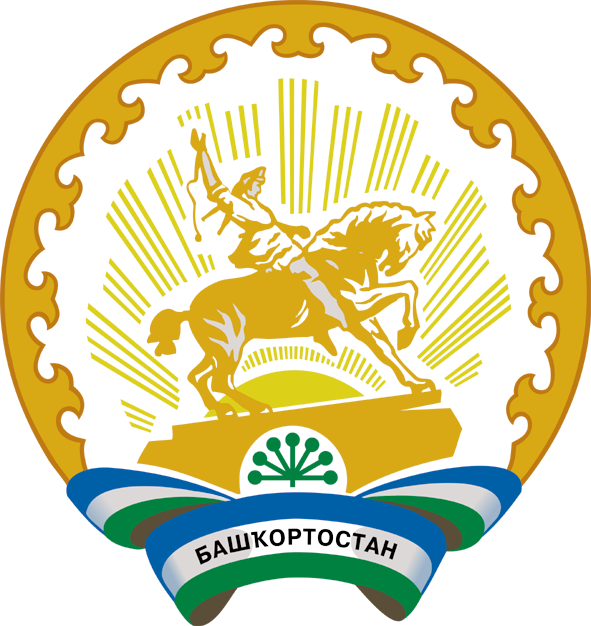 Республика БашкортостанБашҠортостан Республикаһының Туймазы  районы муниципаль районының  Ҡандра ауыл советыауыл биләмәһе башлығы452765, Ҡандра ауылы,  Ленин урамы, 16Тел. 8(34782) 4-74-52Глава сельского поселения Кандринский сельсоветмуниципального районаТуймазинский районРеспублики Башкортостан452765, село Кандры, ул.Ленина, 16Тел. 8(34782) 4-74-52№ 66от« 16 » августа                2021г.Наименованиераздел, подразделцелевая статьявидрасходаКОСГУСумма на текущий финансовый годСумма на первый год планового периодаСумма на второй  год планового  периода12345678Итого расходовНаименованиеКодКодКодСумма Сумма Сумма Наименованиеглавного администратораисточников финансирования дефицита бюджета сельского поселения Кандринский сельсовет муниципального района Туймазинский  район Республики Башкортостанисточника финансирования дефицита бюджета сельского поселения Кандринский сельсовет муниципального района Туймазинский район Республики БашкортостанКОСГУна текущий финансовый годна первый год планового периодана второй год планового периода1234567ИТОГОНаименованиеКодКодКодСумма Сумма Сумма Наименованиеглавного администратораисточников финансирования дефицита бюджета сельского поселения Кандринский сельсовет муниципального района Туймазинский  район Республики Башкортостанисточника финансирования дефицита бюджета сельского поселения Кандринский сельсовет муниципального района Туймазинский район Республики БашкортостанКОСГУна текущий финансовый годна первый год планового периодана второй год планового периода1234567ИТОГО   Наименование   КодКодКодКодСуммаСуммаСумма   Наименование    раздела, подразделацелевой статьи  вида   расходов КОСГУна текущий финансовый годна первый год планового периодана второй год планового периода12345678Итого расходов       Наименование   КодКодСуммаСуммаСумма   Наименование   источника финансирования дефицита бюджетаКОСГУна текущий финансовый годна первый год планового периодана второй год планового периода123456Итого расходов       Наименование   КодКодКодКодСуммаСуммаСумма   Наименование    раздела, подразделацелевой статьи  вида   расходов КОСГУна текущий финансовый годна первый год планового периодана второй год планового периода12345678Итого расходов       Наименование   КодКодСуммаСуммаСумма   Наименование   источника финансирования дефицита бюджетаКОСГУна текущий финансовый годна первый год планового периодана второй год планового периода123456Итого расходов    Наименованиераздел, подразделцелевая статьявидрасходаКОСГУСумма изменений (+,-)123456Итого расходовНаименованиеКод главного администратора источников финансирования дефицита бюджета сельского поселения Кандринский сельсовет муниципального района Туймазинский район Республики БашкортостанКод источника внутреннего финансирования дефицита бюджета сельского поселения Кандринский сельсовет муниципального района Туймазинский район Республики БашкортостанКОСГУСумма изменений (+,-)12345Итого Наименование главного распорядителя средств бюджета Коды бюджетной классификации и расходных обязательствСумма изменений (+ ув., - ум.)По вопросу1234Наименование главного распорядителя средств бюджетаКоды бюджетной классификации и расходных обязательствСумма изменений (+ ув., - ум.)По вопросу1234НаименованиеРаспорядитель (получатель)средств бюджета Республики БашкортостанКодКодКодКодСуммаСуммаСуммаНаименованиеРаспорядитель (получатель)средств бюджета Республики Башкортостанраздела, подразделацелевой статьивида расходовКОСГУна текущий финансовый годна первый год планового периодана второй год планового периода123456789Наименование главного администратора источниковКодКодКодСумма на текущий финансовый годСумма на текущий финансовый годСумма на текущий финансовый годНаименование главного администратора источниковадминистратора источников финансирования дефицитаисточника финансирования дефицита бюджетаКОСГУна текущий финансовый годна первый год планового периодана второй год планового периода             1        2        3          4567Наименование Коды бюджетной классификации и расходных обязательствСумма изменений (+ ув., - ум.)По вопросу1234Наименование Коды бюджетной классификации и расходных обязательствСумма изменений (+ ув., - ум.)По вопросу1234   Наименование                         Код                                            Код                                            Код                                            Код                                            Код                      Сумма    Наименование   главногораспорядителясредств бюджета  муниципального района Туймазинский район Республики Башкортостанраздела,подраз- дела    целевойстатьи   вида  расходовКОСГУСумма         1                2          3       4      5      6    7   Итого расходов       Наименование                         Код                                            Код                                            Код                                            Код                                            Код                      Сумма главногораспорядителясредств бюджета  муниципального района Туймазинский район Республики Башкортостанраздела,подраз- дела    целевойстатьи   вида  расходовКОСГУ        1                2          3       4      5      6    7   Итого расходов       Наименование                         Код                                            Код                                            Код                      Сумма    Наименование   главногоадминистратораисточниковфинансированиядефицитабюджета  сельского поселения Кандринский сельсовет муниципального района Туймазинский районРеспублики Башкортостан  источника финансированиядефицита бюджета муниципального района Туймазинский районРеспублики БашкортостанКОСГУ Сумма         1                2                   3             4     5   Итого                Наименование   КодКодКодКодСуммаСуммаСумма   Наименование    раздела, подразделацелевой статьи  вида   расходов КОСГУна текущий финансовый годна первый год планового периодана второй год планового периода12345678Итого расходов       Наименование   КодКодСуммаСуммаСумма   Наименование   источника финансирования дефицита бюджетаКОСГУна текущий финансовый годна первый год планового периодана второй год планового периода123456Итого расходов    Наименованиераздел, подразделцелевая статьявидрасходаКОСГУСумма изменений (+,-)123456Итого расходов